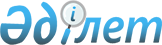 Степногорск қалалық мәслихатының 2013 жылғы 24 желтоқсандағы № 5С-25/2 "2014-2016 жылдарға арналған қала бюджеті туралы" шешіміне өзгерістер енгізу туралыАқмола облысы Степногорск қалалық мәслихатының 2014 жылғы 27 наурыздағы № 5С-26/3 шешімі. Ақмола облысының Әділет департаментінде 2014 жылғы 23 сәуірде № 4119 болып тіркелді      РҚАО ескертпесі.

      Құжаттың мәтінінде түпнұсқаның пунктуациясы мен орфографиясы сақталған.

      Қазақстан Республикасының 2008 жылғы 4 желтоқсандағы Бюджет кодексінің 106 бабының 2 тармағының 4) тармақшасына, 4 тармағына, 109 бабының 5 тармағына, «Қазақстан Республикасындағы жергілікті мемлекеттік басқару және өзін-өзі басқару туралы» Қазақстан Республикасының 2001 жылғы 23 қаңтардағы Заңының 6 бабының 1 тармағының 1) тармақшасына, «Ақмола облыстық мәслихатының 2013 жылғы 13 желтоқсандағы № 5С-20-2 «2014-2016 жылдарға арналған облыстық бюджет туралы» шешіміне өзгерістер енгізу туралы» Ақмола облыстық мәслихатының 2014 жылғы 5 наурыздағы № 5С-22-2 шешіміне сәйкес, Степногорск қалалық мәслихаты ШЕШІМ ЕТТІ:



      1. «2014-2016 жылдарға арналған қала бюджеті туралы» Степногорск қалалық мәслихатының 2013 жылғы 24 желтоқсандағы № 5С-25/2 (Нормативтік құқықтық актілерді мемлекеттік тіркеу тізілімінде № 3947 болып тіркелген, 2014 жылғы 16 қаңтарда «Степногорск ақшамы» және «Вечерний Степногорск» газеттерінде жарияланған) шешіміне келесі өзгерістер енгізілсін:



      1 тармақ жаңа редакцияда баяндалсын:



      «1. 2014-2016 жылдарға арналған қала бюджеті 1, 2, 3 қосымшаларына сәйкес, соның ішінде 2014 жылға келесі көлемдерде бекітілсін:



      1) кірістер – 6 408 492,6 мың теңге, соның ішінде:



      салықтық түсімдер – 2 603 302 мың теңге;



      салықтық емес түсімдер – 33 802 мың теңге;



      негізгі капиталды сатудан түсетін түсімдер – 54 024,6 мың теңге;



      трансферттер түсімі – 3 717 364 мың теңге;



      2) шығындар – 6 440 431 мың теңге;



      3) таза бюджеттік кредиттеу – 109 064 мың теңге, соның ішінде:



      бюджеттік кредиттер – 109 064 мың теңге;



      бюджеттік кредиттерді өтеу – 0 мың теңге;



      4) қаржы активтерімен операциялар бойынша сальдо – 0 мың теңге, соның ішінде:



      қаржы активтерін сатып алу – 0 мың теңге;



      мемлекеттік қаржы активтерін сатудан түсетін түсімдер – 0 мың теңге;



      5) бюджет тапшылығы (профициті) – -141 002,4 мың теңге;



      6) бюджет тапшылығын қаржыландыру (профицитін пайдалану) – 141 002,4 мың теңге.»;



      көрсетілген шешімнің 1, 4, 5, 6, 8 қосымшалары осы шешімнің 1, 2, 3, 4, 5 қосымшаларына сәйкес жаңа редакцияда баяндалсын.



      2. Осы шешім Ақмола облысының Әділет департаментінде мемлекеттік тіркелген күнінен бастап күшіне енеді және 2014 жылғы 1 қаңтардан бастап қолданысқа енгізіледі.      Қалалық мәслихат

      сессиясының төрағасы                       С.Алпысбаев      Қалалық мәслихаттың

      хатшысы                                    Ғ.Көпеева      КЕЛІСІЛДІ      Степногорск қаласының әкімі                М.Тақамбаев      «Степногорск қаласының

      экономика және қаржы

      бөлімі» мемлекеттік

      мекемесінің басшысы                        Ш.Төлегенова

Степногорск қалалық мәслихатының

2014 жылғы 27 наурыздағы    

№ 5С-26/3 шешіміне       

1 қосымша           Степногорск қалалық мәслихатының

2013 жылғы 24 желтоқсандағы  

№ 5С-25/2 шешіміне      

1 қосымша           

2014 жылға арналған қала бюджеті

Степногорск қалалық мәслихатының

2014 жылғы 27 наурыздағы    

№ 5С-26/3 шешіміне       

2 қосымша           Степногорск қалалық мәслихатының

2013 жылғы 24 желтоқсандағы  

№ 5С-25/2 шешіміне      

4 қосымша           

Нысаналы трансферттердің есебінен қала бюджетінің шығындары

Степногорск қалалық мәслихатының

2014 жылғы 27 наурыздағы    

№ 5С-26/3 шешіміне       

3 қосымша           Степногорск қалалық мәслихатының

2013 жылғы 24 желтоқсандағы  

№ 5С-25/2 шешіміне      

5 қосымша           

Қала бюджетінің бюджеттік даму бағдарламаларының тізбесі

Степногорск қалалық мәслихатының

2014 жылғы 27 наурыздағы    

№ 5С-26/3 шешіміне       

4 қосымша           Степногорск қалалық мәслихатының

2013 жылғы 24 желтоқсандағы  

№ 5С-25/2 шешіміне      

6 қосымша           

Қаланың жергілікті атқарушы органының резерві

Степногорск қалалық мәслихатының

2014 жылғы 27 наурыздағы    

№ 5С-26/3 шешіміне       

5 қосымша           Степногорск қалалық мәслихатының

2013 жылғы 24 желтоқсандағы  

№ 5С-25/2 шешіміне      

8 қосымша           

Кент, ауыл, ауылдық округті ұстау бойынша шығыстаркестенің жалғасы:
					© 2012. Қазақстан Республикасы Әділет министрлігінің «Қазақстан Республикасының Заңнама және құқықтық ақпарат институты» ШЖҚ РМК
				СанатыСанатыСанатыСанатыСомасы,

мың теңгеСыныбыСыныбыСыныбыСомасы,

мың теңгеІшкі сыныбыІшкі сыныбыСомасы,

мың теңге12345I. КІРІСТЕР6408492,61САЛЫҚТЫҚ ТҮСІМДЕР260330201Табыс салығы1829702Жеке табыс салығы18297003Әлеуметтік салық14865101Әлеуметтік салық148651004Меншiкке салынатын салықтар4269461Мүлiкке салынатын салықтар2759003Жер салығы162504Көлiк құралдарына салынатын салық1337515Бірыңғай жер салығы104505Тауарларға, жұмыстарға және қызметтерге салынатын iшкi салықтар4878802Акциздер4449303Табиғи және басқа ресурстарды пайдаланғаны үшiн түсетiн түсiмдер195004Кәсiпкерлiк және кәсiби қызметтi жүргiзгенi үшiн алынатын алымдар218505Ойын бизнесіне салық160008Заңдық мәнді іс-әрекеттерді жасағаны және (немесе) оған уәкілеттігі бар мемлекеттік органдар немесе лауазымды адамдар құжаттар бергені үшін алынатын міндетті төлемдер189961Мемлекеттік баж189962САЛЫҚТЫҚ ЕМЕС ТҮСІМДЕР3380201Мемлекеттік меншіктен түсетін кірістер205721Мемлекеттік кәсіпорындардың таза кірісі бөлігінің түсімдері2275Мемлекет меншігіндегі мүлікті жалға беруден түсетін кірістер192207Мемлекеттік бюджеттен берілген кредиттер бойынша сыйақылар112504Мемлекеттік бюджеттен қаржыландырылатын, сондай-ақ Қазақстан Республикасы Ұлттық Банкінің бюджетінен (шығыстар сметасынан) ұсталатын және қаржыландырылатын мемлекеттік мекемелер салатын айыппұлдар, өсімпұлдар, санкциялар, өндіріп алулар82301Мұнай секторы ұйымдарынан түсетін түсімдерді қоспағанда, мемлекеттік бюджеттен қаржыландырылатын, сондай-ақ Қазақстан Республикасы Ұлттық Банкінің бюджетінен (шығыстар сметасынан) ұсталатын және қаржыландырылатын мемлекеттік мекемелер салатын айыппұлдар, өсімпұлдар, санкциялар, өндіріп алулар823006Басқа да салықтық емес түсiмдер50001Басқа да салықтық емес түсiмдер50003НЕГІЗГІ КАПИТАЛДЫ САТУДАН ТҮСЕТІН ТҮСІМДЕР54024,603Жердi және материалдық емес активтердi сату54024,61Жерді сату49424,62Материалдық емес активтерді сату46004ТРАНСФЕРТТЕР ТҮСІМІ371736402Мемлекеттiк басқарудың жоғары тұрған органдарынан түсетiн трансферттер37173642Облыстық бюджеттен түсетiн трансферттер3717364Функционалдық топФункционалдық топФункционалдық топФункционалдық топСомасы,

мың теңгеБюджеттік бағдарламалардың әкімшісіБюджеттік бағдарламалардың әкімшісіБюджеттік бағдарламалардың әкімшісіСомасы,

мың теңгеБағдарламаБағдарламаСомасы,

мың теңгеАтауыСомасы,

мың теңге12345II. ШЫҒЫНДАР644043101Жалпы сипаттағы мемлекеттік қызметтер214610,4112Аудан (облыстық маңызы бар қала) мәслихатының аппараты15251001Аудан (облыстық маңызы бар қала) мәслихатының қызметін қамтамасыз ету жөніндегі қызметтер14990003Мемлекеттік органның күрделі шығыстары261122Аудан (облыстық маңызы бар қала) әкімінің аппараты87276,5001Аудан (облыстық маңызы бар қала) әкімінің қызметін қамтамасыз ету жөніндегі қызметтер75537,6003Мемлекеттік органның күрделі шығыстары11738,9123Қаладағы аудан, аудандық маңызы бар қала, кент, ауыл, ауылдық округ әкімінің аппараты86031,3001Қаладағы аудан, аудандық маңызы бар қала, кент, ауыл, ауылдық округ әкімінің қызметін қамтамасыз ету жөніндегі қызметтер85520,3022Мемлекеттік органның күрделі шығыстары511459Ауданның (облыстық маңызы бар қаланың) экономика және қаржы бөлімі26051,6001Ауданның (облыстық маңызы бар қаланың) экономикалық саясаттың қалыптастыру мен дамыту, мемлекеттік жоспарлау, бюджеттік атқару және коммуналдық меншігін басқару саласындағы мемлекеттік саясатты іске асыру жөніндегі қызметтер23285,6003Салық салу мақсатында мүлікті бағалауды жүргізу1406010Жекешелендіру, коммуналдық меншікті басқару, жекешелендіруден кейінгі қызмет және осыған байланысты дауларды реттеу800011Коммуналдық меншікке түскен мүлікті есепке алу, сақтау, бағалау және сату200015Мемлекеттік органның күрделі шығыстары36002Қорғаныс5634122Аудан (облыстық маңызы бар қала) әкімінің аппараты5634005Жалпыға бірдей әскери міндетті атқару шеңберіндегі іс-шаралар3134006Аудан (облыстық маңызы бар қала) ауқымындағы төтенше жағдайлардың алдын алу және оларды жою250003Қоғамдық тәртіп, қауіпсіздік, құқықтық, сот, қылмыстық-атқару қызметі2587458Ауданның (облыстық маңызы бар қаланың) тұрғын үй-коммуналдық шаруашылығы, жолаушылар көлігі және автомобиль жолдары бөлімі2587021Елдi мекендерде жол қозғалысы қауiпсiздiгін қамтамасыз ету258704Білім беру2262875,3123Қаладағы аудан, аудандық маңызы бар қала, кент, ауыл, ауылдық округ әкімінің аппараты2369005Ауылдық жерлерде балаларды мектепке дейін тегін алып баруды және кері алып келуді ұйымдастыру2369464Ауданның (облыстық маңызы бар қаланың) білім бөлімі2250021,3001Жергілікті деңгейде білім беру саласындағы мемлекеттік саясатты іске асыру жөніндегі қызметтер13236003Жалпы білім беру1619470,3005Ауданның (облыстық маңызы бар қаланың) мемлекеттік білім беру мекемелер үшін оқулықтар мен оқу-әдiстемелiк кешендерді сатып алу және жеткізу31452006Балаларға қосымша білім беру124894007Аудандық (қалалық) ауқымдағы мектеп олимпиадаларын және мектептен тыс іс-шараларды өткiзу110009Мектепке дейінгі тәрбие мен оқыту ұйымдарының қызметін қамтамасыз ету314318012Мемлекеттік органның күрделі шығыстары120015Жетім баланы (жетім балаларды) және ата-аналарының қамқорынсыз қалған баланы (балаларды) күтіп-ұстауға асыраушыларына ай сайынғы ақшалай қаражат төлемдері28019018Кәсіптік оқытуды ұйымдастыру29688040Мектепке дейінгі білім беру ұйымдарында мемлекеттік білім беру тапсырысын іске асыруға26696067Ведомстволық бағыныстағы мемлекеттік мекемелерінің және ұйымдарының күрделі шығыстары62018467Ауданның (облыстық маңызы бар қаланың) құрылыс бөлімі10485037Білім беру объектілерін салу және реконструкциялау1048506Әлеуметтік көмек және әлеуметтік қамсыздандыру180844451Ауданның (облыстық маңызы бар қаланың) жұмыспен қамту және әлеуметтік бағдарламалар бөлімі180340001Жергілікті деңгейде халық үшін әлеуметтік бағдарламаларды жұмыспен қамтуды қамтамасыз етуді іске асыру саласындағы мемлекеттік саясатты іске асыру жөніндегі қызметтер29563002Жұмыспен қамту бағдарламасы19464004Ауылдық жерлерде тұратын денсаулық сақтау, білім беру, әлеуметтік қамтамасыз ету, мәдениет, спорт және ветеринар мамандарына отын сатып алуға Қазақстан Республикасының заңнамасына сәйкес әлеуметтік көмек көрсету3084005Мемлекеттік атаулы әлеуметтік көмек1462006Тұрғын үйге көмек көрсету21000007Жергілікті өкілетті органдардың шешімі бойынша мұқтаж азаматтардың жекелеген топтарына әлеуметтік көмек32672010Үйден тәрбиеленіп оқытылатын мүгедек балаларды материалдық қамтамасыз ету2000011Жәрдемақыларды және басқа да әлеуметтік төлемдерді есептеу, төлеу мен жеткізу бойынша қызметтерге ақы төлеу364014Мұқтаж азаматтарға үйде әлеуметтік көмек көрсету2777601618 жасқа дейінгі балаларға мемлекеттік жәрдемақылар12068017Мүгедектерді оңалту жеке бағдарламасына сәйкес, мұқтаж мүгедектерді міндетті гигиеналық құралдармен және ымдау тілі мамандарының қызмет көрсетуін, жеке көмекшілермен қамтамасыз ету16270021Мемлекеттік органның күрделі шығыстары290025Өрлеу жобасы бойынша келісілген қаржылай көмекті енгізу14327458Ауданның (облыстық маңызы бар қаланың) тұрғын үй-коммуналдық шаруашылығы, жолаушылар көлігі және автомобиль жолдары бөлімі504050Мүгедектердің құқықтарын қамтамасыз ету және өмір сүру сапасын жақсарту жөніндегі іс-шаралар жоспарын іске асыру50407Тұрғын үй-коммуналдық шаруашылық2313163,2123Қаладағы аудан, аудандық маңызы бар қала, кент, ауыл, ауылдық округ әкімінің аппараты12522008Елді мекендерде көшелерді жарықтандыру1222009Елдi мекендердiң санитариясын қамтамасыз ету3200010Жерлеу орындарын ұстау және туыстары жоқ адамдарды жерлеу6000011Елді мекендерді абаттандыру мен көгалдандыру2100458Ауданның (облыстық маңызы бар қаланың) тұрғын үй-коммуналдық шаруашылығы, жолаушылар көлігі және автомобиль жолдары бөлімі145523,6015Елдi мекендердегі көшелердi жарықтандыру19000016Елдi мекендердiң санитариясын қамтамасыз ету41582017Жерлеу орындарын ұстау және туыстары жоқ адамдарды жерлеу4043,6018Елдi мекендердi абаттандыру және көгалдандыру36198026Ауданның (облыстық маңызы бар қаланың) коммуналдық меншігіндегі жылу жүйелерін қолдануды ұйымдастыру40000031Кондоминиум объектісіне техникалық паспорттар дайындау4700467Ауданның (облыстық маңызы бар қаланың) құрылыс бөлімі2150592,6003Коммуналдық тұрғын үй қорының тұрғын үйін жобалау, салу және (немесе) сатып алу11000004Инженерлік коммуникациялық инфрақұрылымды жобалау, дамыту, жайластыру және (немесе) сатып алу11035005Коммуналдық шаруашылығын дамыту20000006Сумен жабдықтау және су бұру жүйесін дамыту2106457,6007Қаланы және елді мекендерді абаттандыруды дамыту2100479Ауданның (облыстық маңызы бар қаланың) тұрғын үй инспекциясы бөлімі4525001Жергілікті деңгейде тұрғын үй қоры саласындағы мемлекеттік саясатты іске асыру жөніндегі қызметтер452508Мәдениет, спорт, туризм және ақпараттық кеңістік239346,7455Ауданның (облыстық маңызы бар қаланың) мәдениет және тілдерді дамыту бөлімі186590001Жергілікті деңгейде тілдерді және мәдениетті дамыту саласындағы мемлекеттік саясатты іске асыру жөніндегі қызметтер8474003Мәдени-демалыс жұмысын қолдау117222006Аудандық (қалалық) кітапханалардың жұмыс істеуі40246007Мемлекеттік тілді және Қазақстан халықтарының басқа да тілдерін дамыту8048032Ведомстволық бағыныстағы мемлекеттік мекемелерінің және ұйымдарының күрделі шығыстары12600456Ауданның (облыстық маңызы бар қаланың) ішкі саясат бөлімі40500,7001Жергілікті деңгейде ақпарат, мемлекеттілікті нығайту және азаматтардың әлеуметтік сенімділігін қалыптастыру саласында мемлекеттік саясатты іске асыру жөніндегі қызметтер9072,7002Газеттер мен журналдар арқылы мемлекеттік ақпараттық саясат жүргізу жөніндегі қызметтер9624003Жастар саясаты саласында іс-шараларды iске асыру5677005Телерадио хабарларын тарату арқылы мемлекеттік ақпараттық саясатты жүргізу жөніндегі қызметтер15544006Мемлекеттік органның күрделі шығыстары583465Ауданның (облыстық маңызы бар қаланың) дене шынықтыру және спорт бөлімі12256001Жергілікті деңгейде дене шынықтыру және спорт саласындағы мемлекеттік саясатты іске асыру жөніндегі қызметтер5308006Аудандық (облыстық маңызы бар қалалық) деңгейде спорттық жарыстар өткізу2394007Әртүрлi спорт түрлерi бойынша аудан (облыстық маңызы бар қала) құрама командаларының мүшелерiн дайындау және олардың облыстық спорт жарыстарына қатысуы455410Ауыл, су, орман, балық шаруашылығы, ерекше қорғалатын табиғи аумақтар, қоршаған ортаны және жануарлар дүниесін қорғау, жер қатынастары37967,8459Ауданның (облыстық маңызы бар қаланың) экономика және қаржы бөлімі2289099Мамандардың әлеуметтік көмек көрсетуі жөніндегі шараларды іске асыру2289463Ауданның (облыстық маңызы бар қаланың) жер қатынастары бөлімі7430001Аудан (облыстық маңызы бар қала) аумағында жер қатынастарын реттеу саласындағы мемлекеттік саясатты іске асыру жөніндегі қызметтер7285007Мемлекеттік органның күрделі шығыстары145474Ауданның (облыстық маңызы бар қаланың) ауыл шаруашылығы және ветеринария бөлімі28248,8001Жергілікті деңгейде ауыл шаруашылығы және ветеринария саласындағы мемлекеттік саясатты іске асыру жөніндегі қызметтер9674,8003Мемлекеттік органның күрделі шығыстары145007Қаңғыбас иттер мен мысықтарды аулауды және жоюды ұйымдастыру1581008Алып қойылатын және жойылатын ауру жануарлардың, жануарлардан алынатын өнімдер мен шикізаттың құнын иелеріне өтеу1129012Ауыл шаруашылығы жануарларын сәйкестендіру жөніндегі іс-шараларды өткізу698013Эпизоотияға қарсы іс-шаралар жүргізу1502111Өнеркәсіп, сәулет, қала құрылысы және құрылыс қызметі23028,5467Ауданның (облыстық маңызы бар қаланың) құрылыс бөлімі11439,5001Жергілікті деңгейде құрылыс саласындағы мемлекеттік саясатты іске асыру жөніндегі қызметтер11439,5468Ауданның (облыстық маңызы бар қаланың) сәулет және қала құрылысы бөлімі11589001Жергілікті деңгейде сәулет және қала құрылысы саласындағы мемлекеттік саясатты іске асыру жөніндегі қызметтер7589003Аудан аумағында қала құрылысын дамыту схемаларын және елді мекендердің бас жоспарларын әзірлеу400012Көлiк және коммуникация91806123Қаладағы аудан, аудандық маңызы бар қала, кент, ауыл, ауылдық округ әкімінің аппараты7100013Аудандық маңызы бар қалаларда, кенттерде, ауылдарда, ауылдық округтерде автомобиль жолдарының жұмыс істеуін қамтамасыз ету7100458Ауданның (облыстық маңызы бар қаланың) тұрғын үй-коммуналдық шаруашылығы, жолаушылар көлігі және автомобиль жолдары бөлімі84706022Көлік инфрақұрылымын дамыту32677023Автомобиль жолдарының жұмыс істеуін қамтамасыз ету5202913Басқалар1038984,3123Қаладағы аудан, аудандық маңызы бар қала, кент, ауыл, ауылдық округ әкімінің аппараты3197040«Өңірлерді дамыту» бағдарламасы шеңберінде өңірлерді экономикалық дамытуға жәрдемдесу бойынша шараларды іске асыру3197455Ауданның (облыстық маңызы бар қаланың) мәдениет және тілдерді дамыту бөлімі53400042Моноқалаларды дамытудың 2012-2020 жылдарға арналған бағдарламасы шеңберінде моноқалаларды ағымдағы жайластыру53400458Ауданның (облыстық маңызы бар қаланың) тұрғын үй-коммуналдық шаруашылығы, жолаушылар көлігі және автомобиль жолдары бөлімі873074,4001Жергілікті деңгейде тұрғын үй-коммуналдық шаруашылығы, жолаушылар көлігі және автомобиль жолдары саласындағы мемлекеттік саясатты іске асыру жөніндегі қызметтер16325,1013Мемлекеттік органның күрделі шығыстары4604,3044Моноқалаларды дамытудың 2012-2020 жылдарға арналған бағдарламасы шеңберінде моноқалаларды ағымдағы жайластыру495468085Моноқалаларды дамытудың 2012-2020 жылдарға арналған бағдарламасы шеңберінде бюджеттік инвестициялық жобаларды іске асыру356677459Ауданның (облыстық маңызы бар қаланың) экономика және қаржы бөлімі5700012Ауданның (облыстық маңызы бар қаланың) жергілікті атқарушы органының резерві5700464Ауданның (облыстық маңызы бар қаланың) білім бөлімі93200042Моноқалаларды дамытудың 2012-2020 жылдарға арналған бағдарламасы шеңберінде моноқалаларды ағымдағы жайластыру93200469Ауданның (облыстық маңызы бар қаланың) кәсіпкерлік бөлімі10412,9001Жергілікті деңгейде кәсіпкерлік пен өнеркәсіпті дамыту саласындағы мемлекеттік саясатты іске асыру жөніндегі қызметтер10267,9004Мемлекеттік органның күрделі шығыстары14514Борышқа қызмет көрсету199459Ауданның (облыстық маңызы бар қаланың) экономика және қаржы бөлімі199021Жергілікті атқарушы органдардың облыстық бюджеттен қарыздар бойынша сыйақылар мен өзге де төлемдерді төлеу бойынша борышына қызмет көрсету19915Трансферттер29232,8459Ауданның (облыстық маңызы бар қаланың) экономика және қаржы бөлімі29232,8006Нысаналы пайдаланылмаған (толық пайдаланылмаған) трансферттерді қайтару29232,816Қарыздарды өтеу152459Ауданның (облыстық маңызы бар қаланың) экономика және қаржы бөлімі152005Жергілікті атқарушы органның жоғары тұрған бюджет алдындағы борышын өтеу152III. Таза бюджеттік кредиттеу109064Бюджеттiк кредиттер109064Бюджеттік кредиттерді өтеу010Ауыл, су, орман, балық шаруашылығы, ерекше қорғалатын табиғи аумақтар, қоршаған ортаны және жануарлар дүниесін қорғау, жер қатынастары2778459Ауданның (облыстық маңызы бар қаланың) экономика және қаржы бөлімі2778018Мамандарды әлеуметтік қолдау шараларын іске асыруға берілетін бюджеттік кредиттер277813Басқалар106286469Ауданның (облыстық маңызы бар қаланың) кәсіпкерлік бөлімі106286008Моноқалалардағы кәсіпкерлікті дамытуға жәрдемдесуге кредит беру106286IV. Қаржы активтерімен операциялар бойынша сальдо0Қаржы активтерiн сатып алу0Мемлекеттік қаржы активтерін сатудан түсетін түсімдер0V. Бюджет тапшылығы (профициті)-141002,4VІ. Бюджет тапшылығын қаржыландыру (профицитін пайдалану)141002,48Бюджет қаражаттарының пайдаланылатын қалдықтары31938,41Бюджет қаражатының бос қалдықтары31938,401Бюджет қаражатының бос қалдықтары31938,4Бюджеттік бағдарламалардың әкімшісіАтауыСомасы,

мың теңге123Жұмыспен қамту және әлеуметтік бағдарламалар бөліміӨрлеу жобасы бойынша келісілген қаржылай көмекті енгізуге13435Білім бөліміНегізгі орта және жалпы орта бiлiм беретiн мемлекеттiк мекемелердегі физика, химия, биология кабинеттерiн оқу жабдығымен жарақтандыруға4097Білім бөліміБлокты-модульді қазандығын сатып алуға12880Білім бөліміМектепке дейінгі білім беру ұйымдарында мемлекеттік білім беру тапсырысын іске асыруға26696Білім бөліміҮш деңгейлі жүйе бойынша біліктілігін арттырудан өткен мұғалімдерге еңбекақыны көтеруге28456Білім бөліміМоноқалаларды жайластыру мәселелерін шешуге93200Құрылыс бөліміСтепногорск қаласы - Селеті су қоймасы магистралды су тартқышын және Степногорск қаласы 3 кезектегі 1 көтермедегі сорғыш станциясын қайта құруға834253Құрылыс бөліміБестөбе кентінің сумен жабдықтау жүйесін қайта құруға1171073Құрылыс бөліміСтепногорск қаласының сумен жабдықтау және су бұру жүйелерін қайта құруға (2 кезек)69755Құрылыс бөліміШаңтөбе кентінің қазандығының құрылысы бойынша жобалау-сметалық құжаттамасын әзірлеуге20000Құрылыс бөліміНовокронштадтка ауылында жарықтандыру желісінің құрылысы бойынша жобалау-сметалық құжаттамаларды әзірлеуге (2,8 километр)2100Ауыл шаруашылығы және ветеринария бөліміЭпизоотияға қарсы іс-шаралар жүргізуге15021Ауыл шаруашылығы және ветеринария бөліміСанитарлық союға жіберілген ауыл шаруашылық малдардың құнын қайтаруға1129Тұрғын үй-коммуналдық шаруашылығы, жолаушылар көлігі және автомобиль жолдары бөліміСтепногорск қаласының автомобиль жолдарын салуға және қайта құруға32677Тұрғын үй-коммуналдық шаруашылығы, жолаушылар көлігі және автомобиль жолдары бөліміСтепногорск қаласында Ленин көшесінен Степная көшесіне дейін 4 шағын аудан бойындағы жолды қайта құруға33179Тұрғын үй-коммуналдық шаруашылығы, жолаушылар көлігі және автомобиль жолдары бөліміСтепногорск қаласында көшедегі жарықтандыруды қайта құруға және 7 шағын ауданның № 64 тұрғын үйге қарай өтетін жаяу жүру жолын және жиек тастарды салуға78252Тұрғын үй-коммуналдық шаруашылығы, жолаушылар көлігі және автомобиль жолдары бөліміСтепногорск қаласында Славский көшесі бойындағы көшедегі жарықтандыруды, жаяу жүру жолын және жиек тастарды қайта құруға105620Тұрғын үй-коммуналдық шаруашылығы, жолаушылар көлігі және автомобиль жолдары бөліміСтепногорск қаласында Коммунальная көшесі бойындағы көшедегі жарықтандырудың құрылысына, жаяу жүру жолын және жиек тастарды қайта құруға42354Тұрғын үй-коммуналдық шаруашылығы, жолаушылар көлігі және автомобиль жолдары бөліміСтепногорск қаласында Серова көшесі бойындағы көшедегі жарықтандыруды, жаяу жүру жолын және жиек тастарды қайта құруға97272Тұрғын үй-коммуналдық шаруашылығы, жолаушылар көлігі және автомобиль жолдары бөліміМүгедектердің құқықтарын қамтамасыз ету және өмір сүру сапасын жақсарту жөніндегі іс-қимыл жоспарын іске асыру шеңберінде мүгедектерге қызмет көрсетуге504Тұрғын үй-коммуналдық шаруашылығы, жолаушылар көлігі және автомобиль жолдары бөліміЖылумен жабдықтайтын кәсіпорындардың тұрақты жұмысын қамтамасыз етуге40000Тұрғын үй-коммуналдық шаруашылығы, жолаушылар көлігі және автомобиль жолдары бөліміМоноқалаларды жайластыру мәселелерін шешуге495468Мәдениет және тілдерді дамыту бөліміМоноқалаларды жайластыру мәселелерін шешуге53400БАРЛЫҒЫБАРЛЫҒЫ3270821Функционалдық топФункционалдық топФункционалдық топФункционалдық топСомасы,

мың теңгеБюджеттік бағдарламалардың әкімшісіБюджеттік бағдарламалардың әкімшісіБюджеттік бағдарламалардың әкімшісіСомасы,

мың теңгеБағдарламаБағдарламаСомасы,

мың теңгеАтауыСомасы,

мың теңге12345II. Шығындар2550431,6Инвестициялық жобалар2550431,604Білім беру10485467Ауданның (облыстық маңызы бар қаланың) құрылыс бөлімі10485037Білім беру объектілерін салу және реконструкциялау1048507Тұрғын үй-коммуналдық шаруашылық2150592,6467Ауданның (облыстық маңызы бар қаланың) құрылыс бөлімі2150592,6003Коммуналдық тұрғын үй қорының тұрғын үйін жобалау, салу және (немесе) сатып алу11000004Инженерлік коммуникациялық инфрақұрылымды жобалау, дамыту, жайластыру және (немесе) сатып алу11035005Коммуналдық шаруашылығын дамыту20000006Сумен жабдықтау және су бұру жүйесін дамыту2106457,6007Қаланы және елді мекендерді абаттандыруды дамыту210012Көлiк және коммуникация32677458Ауданның (облыстық маңызы бар қаланың) тұрғын үй-коммуналдық шаруашылығы, жолаушылар көлігі және автомобиль жолдары бөлімі32677022Көлік инфрақұрылымын дамыту3267713Басқалар356677458Ауданның (облыстық маңызы бар қаланың) тұрғын үй-коммуналдық шаруашылығы, жолаушылар көлігі және автомобиль жолдары бөлімі356677085Моноқалаларды дамытудың 2012-2020 жылдарға арналған бағдарламасы шеңберінде бюджеттік инвестициялық жобаларды іске асыру356677АтауыАтауыАтауыСомасы,

мың теңгеБюджеттік бағдарламалардың әкімшісіБюджеттік бағдарламалардың әкімшісіБюджеттік бағдарламалардың әкімшісіСомасы,

мың теңгеБағдарламаБағдарламаСомасы,

мың теңге459Ауданның (облыстық маңызы бар қаланың) экономика және қаржы бөлімі5700012Ауданның (облыстық маңызы бар қаланың) жергілікті атқарушы органының резерві5700Функционалдық топФункционалдық топЗаводской кентіАқсу кентіШаңтөбе кентіАтауыЗаводской кентіАқсу кентіШаңтөбе кенті01Жалпы сипаттағы мемлекеттік қызметтер12237147951466204Білім беру236907Тұрғын үй-коммуналдық шаруашылық9002222710012Көлік және коммуникация10001200100013БасқаларБарлығы141371821725131Бестөбе кентіҚарабұлақ селосыҚырық құдық ауылыИзобильный ауылыБөгенбай ауылдық округіБарлығы13879101106353,28168,75826,486031,32369900400300300400125221200100050050070071001330547730590319715979128407700,29698,77516,4111219,3